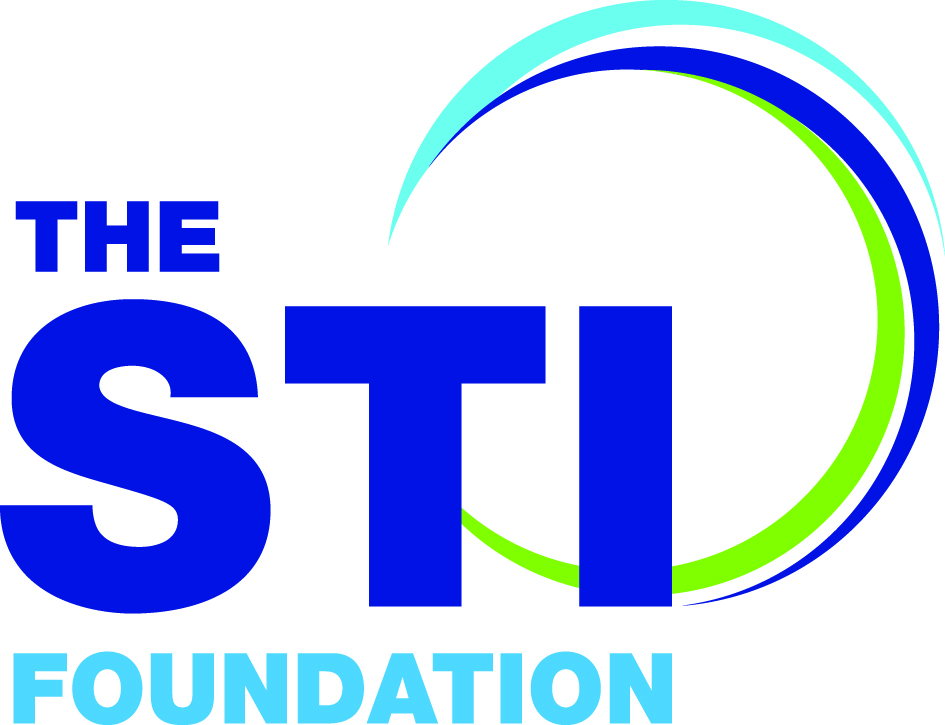 
Trainee Registration form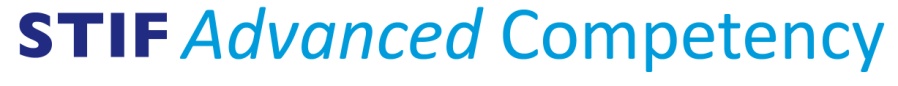 Please fill in all sectionsSECTION 1SECTION 2Please confirm the following statements are true, deleting where appropriate and providing additional information if necessarySECTION 3I confirm that the above information is correct.   I confirm that the above information can be retained to set up my training record and my training data can be retained for over 5 years to maintain my training record as appropriate.I would like to receive e-mails about essential training updates.STIF ADVANCED TRAINEE Signature:                                                                             Date:I confirm that the trainee has the appropriate level of knowledge and experience to undertake the STI Foundation Advanced Competency training and assessment programme.  I confirm that the trainee has completed the additional assessments and holds the updated STI Foundation Intermediate Certificate v2020.I confirm that I take responsibility for overseeing the clinical sexual health competency assessments according to the requirements set out in the STI Foundation Advanced Competency Trainer Handbook.REGISTERED COMPETENCY TRAINER Signature:      				               Date:SECTION 4Please pay the registration fee as appropriate [  ] £450Please indicate method of payment [  ]  Invoice to employer.   Please provide full invoicing instructions and a Purchase Order showing trainee’s name and covering the appropriate registration fee.  Email to STIF@BASHH.org  [  ]  bank transfer	Bank details will be emailed to you.[  ]  credit card		Payment link will be emailed to youWhen your registration fee has been paid, you will be sent a web link and password to access and download the training materials. Please scan the signed form and email to  STIF@BASHH.org Please retain a copy for your files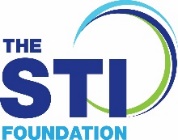 Title (Dr, Mr, Mrs, Ms etc.)First nameSurnameYour Job Title as stated in your job description (nurse/doctor is insufficient information) Place of Work – name of clinic, hospital or practice, including postcode Training location if different from above: NHS Trust Mobile telephone numberEmailName of Registered Competency Trainer refer to  www.stif.org.uk/comp_trainersTrainer’s workplace Trainer's emailYES/NO   I have completed a minimum of 25 clinics in the last 2 years in a Level 3 GUM service / fully integrated SRH service seeing both male and female patients and managed them independently. At least 25% of the patients seen in these clinics were male. Each clinic session was 3 hours or more in duration.Please state actual number of clinics done according to above definition:INSERT NUMBERYES/NOI have completed the additional competencies and have been awarded a STIF Intermediate Certificate of Competence v2020 dated: INSERT DATE